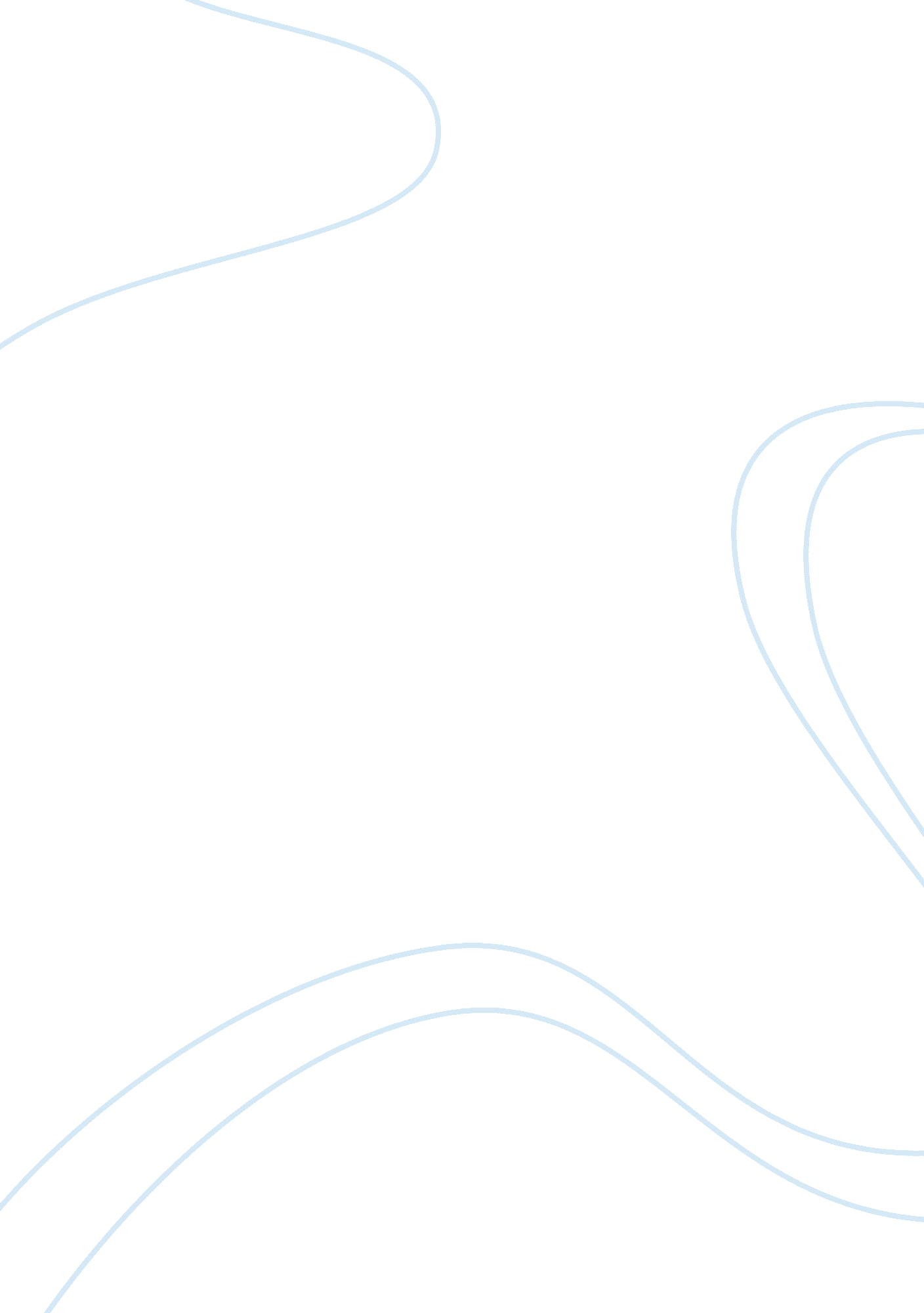 Example of essay on bullyingTechnology, Internet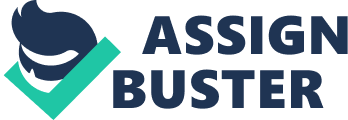 Arguably, bullying has become one of the tremendous problems in society today. Studies show that suicide cases that are reported among the teens are linked to bullying. The society has undergone many changes as compared to the past; this is because of advancement of technology and ways of socialization. In fact, there are many types of bullying that makes it a problem in society today. Many teens are made to feel inadequate on various way, making them contemplate or commit suicide. These types of bullying today include verbal bullying, physical, cyber, as well as emotional. In today’s world, electronic bullying is on the rise and has become a significant problem among teens. 
Conversably, there is an increasing trend of bullying among the teens today. Whereby, teenagers have either been a victim of bullying or a bully. Due to an increasing number of bullying cases, there is an increase in the effects of bullying among teenagers. The worst effects of bullying among teenagers are committing of suicide. Teenagers who cannot stand bullying decide to commit suicide in order to avoid depression and emotional problems. Other effects of bullying include physical injuries and problems. 
In the 21st century, teens are more attached to online socialization rather than socializing in the old ways. Social website has tremendously increased the problem of bullying. In this case, social websites have made electronic bullying a serious problem among teenagers. Social websites have provided a new way for bullies to carry out their torments. Before the coming of social websites, bullying took place in small scale. But, the coming of social websites has globalized the problem of bullying. 
Teenagers become easy targets on social websites in terms of bullying. It is very easy for bullies to torment and threaten their victims on social websites and remain anonymous. The teenagers have made the social websites one of their main socializing agents. Hence, teenagers spend remarkably little time with their parents, making them venerable on the social websites. In general perspective, bullying has become a more problem than it used to be, and with social websites, the problem is worsening. 